О внесении измененийв постановление Администрации города Когалыма от 11.10.2013 №2908В соответствии со статьёй 179 Бюджетного кодекса Российской Федерации, Уставом города Когалыма, решением Думы города Когалыма от 14.12.2022 №199-ГД «О бюджете города Когалыма на 2023 год и на плановый период 2024 и 2025 годов», постановлением Администрации города Когалыма от 28.10.2021 №2193 «О порядке разработки и реализации муниципальных программ города Когалыма»:1. В приложение к постановлению Администрации города Когалыма                    от 11.10.2013 №2908 «Об утверждении муниципальной программы «Развитие жилищно-коммунального комплекса в городе Когалыме» (далее – Программа) внести следующие изменения:1.1. В паспорте Программы:1.1.1. строку «Параметры финансового обеспечения муниципальной программы» изложить в следующей редакции:1.2. Таблицу 1 Программы изложить согласно приложению 1 к настоящему постановлению.1.3. Таблицу 2 Программы изложить согласно приложению 2 к настоящему постановлению.1.4. Таблицу 6 Программы изложить согласно приложению 3 к настоящему постановлению.2. Признать утратившими силу:2.1. Подпункты 1.1.3., 1.2., 1.3., 1.4., пункта 1 постановления Администрации города Когалыма от 18.07.2023 №1327 «О внесении изменений в постановление Администрации города Когалыма от 11.10.2013 №2908».3. Муниципальному казённому учреждению «Управление капитального строительства и жилищно-коммунального комплекса города Когалыма (И.Р Кадыров) направить в юридическое управление Администрации города Когалыма текст постановления и приложения к нему, его реквизиты, сведения об источнике официального опубликования в порядке и сроки, предусмотренные распоряжением Администрации города Когалыма от 19.06.2013 №149-р «О мерах по формированию регистра муниципальных нормативных правовых актов Ханты-Мансийского автономного округа - Югры» для дальнейшего направления в Управление государственной регистрации нормативных правовых актов Аппарата Губернатора Ханты-Мансийского автономного округа - Югры.4. Опубликовать настоящее постановление и приложения к нему в газете «Когалымский вестник» и сетевом издании «Когалымский вестник»: KOGVESTI.RU (приложения 1-3 в печатном издании не приводятся). Разместить настоящее постановление и приложения к нему на официальном сайте Администрации города Когалыма в информационно-телекоммуникационной сети Интернет (www.admkogalym.ru).5. Контроль за выполнением настоящего постановления возложить на заместителя главы города Когалыма А.А.Морозова.Приложение 1к постановлению Администрациигорода КогалымаТаблица 1Распределение финансовых ресурсов муниципальной программы (по годам)Приложение 3к постановлению Администрациигорода КогалымаТаблица 2Перечень структурных элементов (основных мероприятий) муниципальной программыПриложение 4к постановлению Администрациигорода КогалымаТаблица 6Показатели, характеризующие эффективность структурного элемента (основного мероприятия) муниципальной программы1 Показатель имеет фактическое значение.* Дополнительная помощь (субсидия) выделяется только в случае возникновения неотложной необходимости в проведении капитального ремонта общего имущества в многоквартирных домах на финансирование аварийно-восстановительных работ и иных мероприятий, связанных с ликвидацией стихийных бедствий и других чрезвычайных ситуаций (носит заявительный характер). (постановление Администрации города Когалыма от 16.08.2018 №1875 «Об утверждении Порядка оказания за счет средств бюджета города Когалыма дополнительной помощи при возникновении неотложной необходимости в проведении капитального ремонта общего имущества в многоквартирных домах».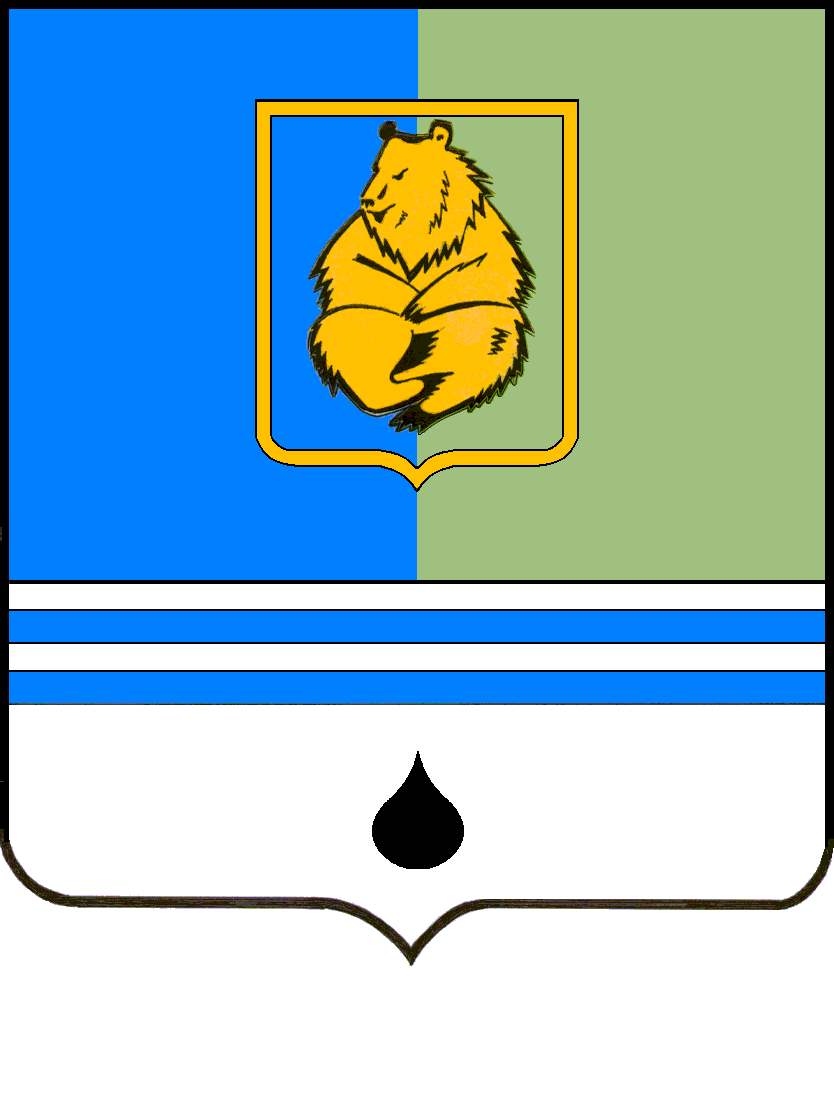 ПОСТАНОВЛЕНИЕАДМИНИСТРАЦИИ ГОРОДА КОГАЛЫМАХанты-Мансийского автономного округа - ЮгрыПОСТАНОВЛЕНИЕАДМИНИСТРАЦИИ ГОРОДА КОГАЛЫМАХанты-Мансийского автономного округа - ЮгрыПОСТАНОВЛЕНИЕАДМИНИСТРАЦИИ ГОРОДА КОГАЛЫМАХанты-Мансийского автономного округа - ЮгрыПОСТАНОВЛЕНИЕАДМИНИСТРАЦИИ ГОРОДА КОГАЛЫМАХанты-Мансийского автономного округа - Югрыот [Дата документа]от [Дата документа]№ [Номер документа]№ [Номер документа]«Параметры финансового обеспечения муниципальной программыИсточники финансированияРасходы по годам (тыс. рублей)Расходы по годам (тыс. рублей)Расходы по годам (тыс. рублей)Расходы по годам (тыс. рублей)Расходы по годам (тыс. рублей)Расходы по годам (тыс. рублей)Параметры финансового обеспечения муниципальной программыИсточники финансированияВсего202320242025202620272028Параметры финансового обеспечения муниципальной программывсего590392,89588088,39460,90460,90460,90460,90460,90Параметры финансового обеспечения муниципальной программыфедеральный бюджет0,000,000,000,000,000,000,00Параметры финансового обеспечения муниципальной программыбюджет автономного округа0,000,000,000,000,000,000,00Параметры финансового обеспечения муниципальной программыместный бюджет24 017,1021 712,60460,90460,90460,90460,90460,90Параметры финансового обеспечения муниципальной программыиные источники финансирования566375,79566375,790,000,000,000,000,00».от [Дата документа] № [Номер документа]Номер структурного элемента (основного мероприятия)Структурный элемент (основное мероприятие) муниципальной программы)Ответственный исполнитель/соисполнитель, учреждение, организацияИсточники финансированияФинансовые затраты на реализацию (тыс. рублей)Финансовые затраты на реализацию (тыс. рублей)Финансовые затраты на реализацию (тыс. рублей)Финансовые затраты на реализацию (тыс. рублей)Финансовые затраты на реализацию (тыс. рублей)Финансовые затраты на реализацию (тыс. рублей)Финансовые затраты на реализацию (тыс. рублей)Номер структурного элемента (основного мероприятия)Структурный элемент (основное мероприятие) муниципальной программы)Ответственный исполнитель/соисполнитель, учреждение, организацияИсточники финансированиявсегов том числев том числев том числев том числев том числеНомер структурного элемента (основного мероприятия)Структурный элемент (основное мероприятие) муниципальной программы)Ответственный исполнитель/соисполнитель, учреждение, организацияИсточники финансированиявсего2023 год2024 год2025 год2026 год2027 год2028 год1234567891011Цель «Обеспечение надежности и качества предоставления жилищно-коммунальных услуг населению города Когалыма»Цель «Обеспечение надежности и качества предоставления жилищно-коммунальных услуг населению города Когалыма»Цель «Обеспечение надежности и качества предоставления жилищно-коммунальных услуг населению города Когалыма»Цель «Обеспечение надежности и качества предоставления жилищно-коммунальных услуг населению города Когалыма»Цель «Обеспечение надежности и качества предоставления жилищно-коммунальных услуг населению города Когалыма»Цель «Обеспечение надежности и качества предоставления жилищно-коммунальных услуг населению города Когалыма»Цель «Обеспечение надежности и качества предоставления жилищно-коммунальных услуг населению города Когалыма»Цель «Обеспечение надежности и качества предоставления жилищно-коммунальных услуг населению города Когалыма»Цель «Обеспечение надежности и качества предоставления жилищно-коммунальных услуг населению города Когалыма»Цель «Обеспечение надежности и качества предоставления жилищно-коммунальных услуг населению города Когалыма»Цель «Обеспечение надежности и качества предоставления жилищно-коммунальных услуг населению города Когалыма»Задача №1 «Проведение капитального ремонта многоквартирных домов»Задача №1 «Проведение капитального ремонта многоквартирных домов»Задача №1 «Проведение капитального ремонта многоквартирных домов»Задача №1 «Проведение капитального ремонта многоквартирных домов»Задача №1 «Проведение капитального ремонта многоквартирных домов»Задача №1 «Проведение капитального ремонта многоквартирных домов»Задача №1 «Проведение капитального ремонта многоквартирных домов»Задача №1 «Проведение капитального ремонта многоквартирных домов»Задача №1 «Проведение капитального ремонта многоквартирных домов»Задача №1 «Проведение капитального ремонта многоквартирных домов»Задача №1 «Проведение капитального ремонта многоквартирных домов»Подпрограмма 1 «Содействие проведению капитального ремонта многоквартирных домов»Подпрограмма 1 «Содействие проведению капитального ремонта многоквартирных домов»Подпрограмма 1 «Содействие проведению капитального ремонта многоквартирных домов»Подпрограмма 1 «Содействие проведению капитального ремонта многоквартирных домов»Подпрограмма 1 «Содействие проведению капитального ремонта многоквартирных домов»Подпрограмма 1 «Содействие проведению капитального ремонта многоквартирных домов»Подпрограмма 1 «Содействие проведению капитального ремонта многоквартирных домов»Подпрограмма 1 «Содействие проведению капитального ремонта многоквартирных домов»Подпрограмма 1 «Содействие проведению капитального ремонта многоквартирных домов»Подпрограмма 1 «Содействие проведению капитального ремонта многоквартирных домов»Подпрограмма 1 «Содействие проведению капитального ремонта многоквартирных домов»Процессная частьПроцессная частьПроцессная частьПроцессная частьПроцессная частьПроцессная частьПроцессная частьПроцессная частьПроцессная частьПроцессная частьПроцессная часть1.1.Обеспечение мероприятий по проведению капитального ремонта многоквартирных домов (3) МКУ «УЖКХ г. Когалыма»всего2765,40460,90460,90460,90460,90460,90460,901.1.Обеспечение мероприятий по проведению капитального ремонта многоквартирных домов (3) МКУ «УЖКХ г. Когалыма»федеральный бюджет0,000,000,000,000,000,000,001.1.Обеспечение мероприятий по проведению капитального ремонта многоквартирных домов (3) МКУ «УЖКХ г. Когалыма»бюджет автономного округа0,000,000,000,000,000,000,001.1.Обеспечение мероприятий по проведению капитального ремонта многоквартирных домов (3) МКУ «УЖКХ г. Когалыма»бюджет города Когалыма2765,40460,90460,90460,90460,90460,90460,901.1.Обеспечение мероприятий по проведению капитального ремонта многоквартирных домов (3) МКУ «УЖКХ г. Когалыма»иные источники финансирования0,000,000,000,000,000,000,001.1.1.Предоставление субсидии на оказание дополнительной помощи при возникновении неотложной необходимости в проведении капитального ремонта общего имущества в многоквартирном доме МКУ «УЖКХ г. Когалыма»всего2765,40460,90460,90460,90460,90460,90460,901.1.1.Предоставление субсидии на оказание дополнительной помощи при возникновении неотложной необходимости в проведении капитального ремонта общего имущества в многоквартирном доме МКУ «УЖКХ г. Когалыма»федеральный бюджет0,000,000,000,000,000,000,001.1.1.Предоставление субсидии на оказание дополнительной помощи при возникновении неотложной необходимости в проведении капитального ремонта общего имущества в многоквартирном доме МКУ «УЖКХ г. Когалыма»бюджет автономного округа0,000,000,000,000,000,000,001.1.1.Предоставление субсидии на оказание дополнительной помощи при возникновении неотложной необходимости в проведении капитального ремонта общего имущества в многоквартирном доме МКУ «УЖКХ г. Когалыма»бюджет города Когалыма2765,40460,90460,90460,90460,90460,90460,901.1.1.Предоставление субсидии на оказание дополнительной помощи при возникновении неотложной необходимости в проведении капитального ремонта общего имущества в многоквартирном доме МКУ «УЖКХ г. Когалыма»иные источники финансирования0,000,000,000,000,000,000,00Итого по подпрограмме 1Итого по подпрограмме 1всего2765,402765,40460,90460,90460,90460,90460,90460,90Итого по подпрограмме 1Итого по подпрограмме 1федеральный бюджет0,000,000,000,000,000,000,000,00Итого по подпрограмме 1Итого по подпрограмме 1бюджет автономного округа0,000,000,000,000,000,000,000,00Итого по подпрограмме 1Итого по подпрограмме 1бюджет города Когалыма2765,402765,40460,90460,90460,90460,90460,90460,90Итого по подпрограмме 1Итого по подпрограмме 1иные источники финансирования0,000,000,000,000,000,000,000,00в том числе:в том числе:в том числе:Процессная часть по подпрограмме 1Процессная часть по подпрограмме 1Процессная часть по подпрограмме 1всеговсего2765,40460,90460,90460,90460,90460,90460,90Процессная часть по подпрограмме 1Процессная часть по подпрограмме 1Процессная часть по подпрограмме 1федеральный бюджетфедеральный бюджет0,000,000,000,000,000,000,00Процессная часть по подпрограмме 1Процессная часть по подпрограмме 1Процессная часть по подпрограмме 1бюджет автономного округабюджет автономного округа0,000,000,000,000,000,000,00Процессная часть по подпрограмме 1Процессная часть по подпрограмме 1Процессная часть по подпрограмме 1бюджет города Когалымабюджет города Когалыма2765,40460,90460,90460,90460,90460,90460,90Процессная часть по подпрограмме 1Процессная часть по подпрограмме 1Процессная часть по подпрограмме 1иные источники финансированияиные источники финансирования0,000,000,000,000,000,000,00Задача №2 «Привлечение долгосрочных частных инвестиций»Задача №2 «Привлечение долгосрочных частных инвестиций»Задача №2 «Привлечение долгосрочных частных инвестиций»Задача №2 «Привлечение долгосрочных частных инвестиций»Задача №2 «Привлечение долгосрочных частных инвестиций»Задача №2 «Привлечение долгосрочных частных инвестиций»Задача №2 «Привлечение долгосрочных частных инвестиций»Задача №2 «Привлечение долгосрочных частных инвестиций»Задача №2 «Привлечение долгосрочных частных инвестиций»Задача №2 «Привлечение долгосрочных частных инвестиций»Задача №2 «Привлечение долгосрочных частных инвестиций»Задача №2 «Привлечение долгосрочных частных инвестиций»Задача №2 «Привлечение долгосрочных частных инвестиций»Подпрограмма 2. «Поддержка частных инвестиций в жилищно-коммунальный комплекс и обеспечение безубыточной деятельности организаций коммунального комплекса, осуществляющих регулируемую деятельность в сфере теплоснабжение, водоснабжения, водоотведения»Подпрограмма 2. «Поддержка частных инвестиций в жилищно-коммунальный комплекс и обеспечение безубыточной деятельности организаций коммунального комплекса, осуществляющих регулируемую деятельность в сфере теплоснабжение, водоснабжения, водоотведения»Подпрограмма 2. «Поддержка частных инвестиций в жилищно-коммунальный комплекс и обеспечение безубыточной деятельности организаций коммунального комплекса, осуществляющих регулируемую деятельность в сфере теплоснабжение, водоснабжения, водоотведения»Подпрограмма 2. «Поддержка частных инвестиций в жилищно-коммунальный комплекс и обеспечение безубыточной деятельности организаций коммунального комплекса, осуществляющих регулируемую деятельность в сфере теплоснабжение, водоснабжения, водоотведения»Подпрограмма 2. «Поддержка частных инвестиций в жилищно-коммунальный комплекс и обеспечение безубыточной деятельности организаций коммунального комплекса, осуществляющих регулируемую деятельность в сфере теплоснабжение, водоснабжения, водоотведения»Подпрограмма 2. «Поддержка частных инвестиций в жилищно-коммунальный комплекс и обеспечение безубыточной деятельности организаций коммунального комплекса, осуществляющих регулируемую деятельность в сфере теплоснабжение, водоснабжения, водоотведения»Подпрограмма 2. «Поддержка частных инвестиций в жилищно-коммунальный комплекс и обеспечение безубыточной деятельности организаций коммунального комплекса, осуществляющих регулируемую деятельность в сфере теплоснабжение, водоснабжения, водоотведения»Подпрограмма 2. «Поддержка частных инвестиций в жилищно-коммунальный комплекс и обеспечение безубыточной деятельности организаций коммунального комплекса, осуществляющих регулируемую деятельность в сфере теплоснабжение, водоснабжения, водоотведения»Подпрограмма 2. «Поддержка частных инвестиций в жилищно-коммунальный комплекс и обеспечение безубыточной деятельности организаций коммунального комплекса, осуществляющих регулируемую деятельность в сфере теплоснабжение, водоснабжения, водоотведения»Подпрограмма 2. «Поддержка частных инвестиций в жилищно-коммунальный комплекс и обеспечение безубыточной деятельности организаций коммунального комплекса, осуществляющих регулируемую деятельность в сфере теплоснабжение, водоснабжения, водоотведения»Подпрограмма 2. «Поддержка частных инвестиций в жилищно-коммунальный комплекс и обеспечение безубыточной деятельности организаций коммунального комплекса, осуществляющих регулируемую деятельность в сфере теплоснабжение, водоснабжения, водоотведения»Подпрограмма 2. «Поддержка частных инвестиций в жилищно-коммунальный комплекс и обеспечение безубыточной деятельности организаций коммунального комплекса, осуществляющих регулируемую деятельность в сфере теплоснабжение, водоснабжения, водоотведения»Подпрограмма 2. «Поддержка частных инвестиций в жилищно-коммунальный комплекс и обеспечение безубыточной деятельности организаций коммунального комплекса, осуществляющих регулируемую деятельность в сфере теплоснабжение, водоснабжения, водоотведения»Процессная частьПроцессная частьПроцессная частьПроцессная частьПроцессная частьПроцессная частьПроцессная частьПроцессная частьПроцессная частьПроцессная частьПроцессная частьПроцессная частьПроцессная часть2.1.Предоставление субсидий на реализацию полномочий в сфере жилищно-коммунального комплекса (1, I)Предоставление субсидий на реализацию полномочий в сфере жилищно-коммунального комплекса (1, I)МКУ «УКС и ЖКК г.Когалыма»/ КУМИвсеговсего173 171,96173 171,960,000,000,000,000,002.1.Предоставление субсидий на реализацию полномочий в сфере жилищно-коммунального комплекса (1, I)Предоставление субсидий на реализацию полномочий в сфере жилищно-коммунального комплекса (1, I)МКУ «УКС и ЖКК г.Когалыма»/ КУМИфедеральный бюджетфедеральный бюджет0,000,000,000,000,000,000,002.1.Предоставление субсидий на реализацию полномочий в сфере жилищно-коммунального комплекса (1, I)Предоставление субсидий на реализацию полномочий в сфере жилищно-коммунального комплекса (1, I)МКУ «УКС и ЖКК г.Когалыма»/ КУМИбюджет автономного округабюджет автономного округа0,000,000,000,000,000,000,002.1.Предоставление субсидий на реализацию полномочий в сфере жилищно-коммунального комплекса (1, I)Предоставление субсидий на реализацию полномочий в сфере жилищно-коммунального комплекса (1, I)МКУ «УКС и ЖКК г.Когалыма»/ КУМИбюджет города Когалымабюджет города Когалыма13 753,8013 753,800,000,000,000,000,002.1.Предоставление субсидий на реализацию полномочий в сфере жилищно-коммунального комплекса (1, I)Предоставление субсидий на реализацию полномочий в сфере жилищно-коммунального комплекса (1, I)МКУ «УКС и ЖКК г.Когалыма»/ КУМИиные источники финансированияиные источники финансирования159 418,16159 418,160,000,000,000,000,002.1.1.Предоставление субсидии концессионеру на создание, реконструкцию, модернизацию объектов коммунальной инфраструктуры, в том числе на возмещение понесенных затрат концессионера при выполнении мероприятий, предусмотренных концессионным соглашением Предоставление субсидии концессионеру на создание, реконструкцию, модернизацию объектов коммунальной инфраструктуры, в том числе на возмещение понесенных затрат концессионера при выполнении мероприятий, предусмотренных концессионным соглашением МКУ «УКС и ЖКК г.Когалыма»/ КУМИвсеговсего0,000,000,000,000,000,000,002.1.1.Предоставление субсидии концессионеру на создание, реконструкцию, модернизацию объектов коммунальной инфраструктуры, в том числе на возмещение понесенных затрат концессионера при выполнении мероприятий, предусмотренных концессионным соглашением Предоставление субсидии концессионеру на создание, реконструкцию, модернизацию объектов коммунальной инфраструктуры, в том числе на возмещение понесенных затрат концессионера при выполнении мероприятий, предусмотренных концессионным соглашением МКУ «УКС и ЖКК г.Когалыма»/ КУМИфедеральный бюджетфедеральный бюджет0,000,000,000,000,000,000,002.1.1.Предоставление субсидии концессионеру на создание, реконструкцию, модернизацию объектов коммунальной инфраструктуры, в том числе на возмещение понесенных затрат концессионера при выполнении мероприятий, предусмотренных концессионным соглашением Предоставление субсидии концессионеру на создание, реконструкцию, модернизацию объектов коммунальной инфраструктуры, в том числе на возмещение понесенных затрат концессионера при выполнении мероприятий, предусмотренных концессионным соглашением МКУ «УКС и ЖКК г.Когалыма»/ КУМИбюджет автономного округабюджет автономного округа0,000,000,000,000,000,000,002.1.1.Предоставление субсидии концессионеру на создание, реконструкцию, модернизацию объектов коммунальной инфраструктуры, в том числе на возмещение понесенных затрат концессионера при выполнении мероприятий, предусмотренных концессионным соглашением Предоставление субсидии концессионеру на создание, реконструкцию, модернизацию объектов коммунальной инфраструктуры, в том числе на возмещение понесенных затрат концессионера при выполнении мероприятий, предусмотренных концессионным соглашением МКУ «УКС и ЖКК г.Когалыма»/ КУМИбюджет города Когалымабюджет города Когалыма0,000,000,000,000,000,000,002.1.1.Предоставление субсидии концессионеру на создание, реконструкцию, модернизацию объектов коммунальной инфраструктуры, в том числе на возмещение понесенных затрат концессионера при выполнении мероприятий, предусмотренных концессионным соглашением Предоставление субсидии концессионеру на создание, реконструкцию, модернизацию объектов коммунальной инфраструктуры, в том числе на возмещение понесенных затрат концессионера при выполнении мероприятий, предусмотренных концессионным соглашением МКУ «УКС и ЖКК г.Когалыма»/ КУМИиные источники финансированияиные источники финансирования0,000,000,000,000,000,000,002.1.2.2.1.2.Предоставление субсидии концессионеру на реконструкцию котельной №1 (Арочник) в городе КогалымеМКУ «УКС и ЖКК г.Когалыма»/ КУМИвсего36 799,8036 799,800,000,000,000,000,002.1.2.2.1.2.Предоставление субсидии концессионеру на реконструкцию котельной №1 (Арочник) в городе КогалымеМКУ «УКС и ЖКК г.Когалыма»/ КУМИфедеральный бюджет0,000,000,000,000,000,000,002.1.2.2.1.2.Предоставление субсидии концессионеру на реконструкцию котельной №1 (Арочник) в городе КогалымеМКУ «УКС и ЖКК г.Когалыма»/ КУМИбюджет автономного округа0,000,000,000,000,000,000,002.1.2.2.1.2.Предоставление субсидии концессионеру на реконструкцию котельной №1 (Арочник) в городе КогалымеМКУ «УКС и ЖКК г.Когалыма»/ КУМИбюджет города Когалыма13 753,8013 753,800,000,000,000,000,002.1.2.2.1.2.Предоставление субсидии концессионеру на реконструкцию котельной №1 (Арочник) в городе КогалымеМКУ «УКС и ЖКК г.Когалыма»/ КУМИиные источники финансирования23 046,0023 046,000,000,000,000,000,002.1.32.1.3Предоставление субсидии концессионеру на реконструкцию КНС-1 СКК "Галактика" в городе КогалымМКУ «УКС и ЖКК г.Когалыма»/ КУМИвсего136 372,16136 372,160,000,000,000,000,002.1.32.1.3Предоставление субсидии концессионеру на реконструкцию КНС-1 СКК "Галактика" в городе КогалымМКУ «УКС и ЖКК г.Когалыма»/ КУМИфедеральный бюджет0,000,000,000,000,000,000,002.1.32.1.3Предоставление субсидии концессионеру на реконструкцию КНС-1 СКК "Галактика" в городе КогалымМКУ «УКС и ЖКК г.Когалыма»/ КУМИбюджет ХМАО – Югры0,000,000,000,000,000,000,002.1.32.1.3Предоставление субсидии концессионеру на реконструкцию КНС-1 СКК "Галактика" в городе КогалымМКУ «УКС и ЖКК г.Когалыма»/ КУМИбюджет города Когалыма0,000,000,000,000,000,000,002.1.32.1.3Предоставление субсидии концессионеру на реконструкцию КНС-1 СКК "Галактика" в городе КогалымМКУ «УКС и ЖКК г.Когалыма»/ КУМИиные источники финансирования136 372,16136 372,160,000,000,000,000,00Итого по подпрограмме 2Итого по подпрограмме 2Итого по подпрограмме 2всего173 171,96173 171,960,000,000,000,000,00Итого по подпрограмме 2Итого по подпрограмме 2Итого по подпрограмме 2федеральный бюджет0,000,000,000,000,000,000,00Итого по подпрограмме 2Итого по подпрограмме 2Итого по подпрограмме 2бюджет автономного округа0,000,000,000,000,000,000,00Итого по подпрограмме 2Итого по подпрограмме 2Итого по подпрограмме 2бюджет города Когалыма13 753,8013 753,800,000,000,000,000,00Итого по подпрограмме 2Итого по подпрограмме 2Итого по подпрограмме 2иные источники финансирования159 418,16159 418,160,000,000,000,000,00в том числе:в том числе:в том числе:Процессная часть по подпрограмме 2Процессная часть по подпрограмме 2Процессная часть по подпрограмме 2всего173 171,96173 171,960,000,000,000,000,00Процессная часть по подпрограмме 2Процессная часть по подпрограмме 2Процессная часть по подпрограмме 2федеральный бюджет0,000,000,000,000,000,000,00Процессная часть по подпрограмме 2Процессная часть по подпрограмме 2Процессная часть по подпрограмме 2бюджет автономного округа0,000,000,000,000,000,000,00Процессная часть по подпрограмме 2Процессная часть по подпрограмме 2Процессная часть по подпрограмме 2бюджет города Когалыма13 753,8013 753,800,000,000,000,000,00Процессная часть по подпрограмме 2Процессная часть по подпрограмме 2Процессная часть по подпрограмме 2иные источники финансирования159 418,16159 418,160,000,000,000,000,00Задача №3 «Повышение эффективности управления и содержания общего имущества многоквартирных домов»Задача №3 «Повышение эффективности управления и содержания общего имущества многоквартирных домов»Задача №3 «Повышение эффективности управления и содержания общего имущества многоквартирных домов»Задача №3 «Повышение эффективности управления и содержания общего имущества многоквартирных домов»Задача №3 «Повышение эффективности управления и содержания общего имущества многоквартирных домов»Задача №3 «Повышение эффективности управления и содержания общего имущества многоквартирных домов»Задача №3 «Повышение эффективности управления и содержания общего имущества многоквартирных домов»Задача №3 «Повышение эффективности управления и содержания общего имущества многоквартирных домов»Задача №3 «Повышение эффективности управления и содержания общего имущества многоквартирных домов»Задача №3 «Повышение эффективности управления и содержания общего имущества многоквартирных домов»Задача №3 «Повышение эффективности управления и содержания общего имущества многоквартирных домов»Задача №3 «Повышение эффективности управления и содержания общего имущества многоквартирных домов»Подпрограмма 3 «Создание условий для обеспечения качественными коммунальными услугами»Подпрограмма 3 «Создание условий для обеспечения качественными коммунальными услугами»Подпрограмма 3 «Создание условий для обеспечения качественными коммунальными услугами»Подпрограмма 3 «Создание условий для обеспечения качественными коммунальными услугами»Подпрограмма 3 «Создание условий для обеспечения качественными коммунальными услугами»Подпрограмма 3 «Создание условий для обеспечения качественными коммунальными услугами»Подпрограмма 3 «Создание условий для обеспечения качественными коммунальными услугами»Подпрограмма 3 «Создание условий для обеспечения качественными коммунальными услугами»Подпрограмма 3 «Создание условий для обеспечения качественными коммунальными услугами»Подпрограмма 3 «Создание условий для обеспечения качественными коммунальными услугами»Подпрограмма 3 «Создание условий для обеспечения качественными коммунальными услугами»Подпрограмма 3 «Создание условий для обеспечения качественными коммунальными услугами»Проектная частьПроектная частьПроектная частьПроектная частьПроектная частьПроектная частьПроектная частьПроектная частьПроектная частьПроектная частьПроектная частьПроектная частьП.К.3.1.Выполнение работ по актуализации программы комплексного развития коммунальной инфраструктуры города Когалыма (2)Выполнение работ по актуализации программы комплексного развития коммунальной инфраструктуры города Когалыма (2)МКУ «УКС и ЖКК г.Когалыма»всего843,20843,200,000,000,000,000,00П.К.3.1.Выполнение работ по актуализации программы комплексного развития коммунальной инфраструктуры города Когалыма (2)Выполнение работ по актуализации программы комплексного развития коммунальной инфраструктуры города Когалыма (2)МКУ «УКС и ЖКК г.Когалыма»федеральный бюджет0,000,000,000,000,000,000,00П.К.3.1.Выполнение работ по актуализации программы комплексного развития коммунальной инфраструктуры города Когалыма (2)Выполнение работ по актуализации программы комплексного развития коммунальной инфраструктуры города Когалыма (2)МКУ «УКС и ЖКК г.Когалыма»бюджет автономного округа0,000,000,000,000,000,000,00П.К.3.1.Выполнение работ по актуализации программы комплексного развития коммунальной инфраструктуры города Когалыма (2)Выполнение работ по актуализации программы комплексного развития коммунальной инфраструктуры города Когалыма (2)МКУ «УКС и ЖКК г.Когалыма»бюджет города Когалыма843,20843,200,000,000,000,000,00П.К.3.1.Выполнение работ по актуализации программы комплексного развития коммунальной инфраструктуры города Когалыма (2)Выполнение работ по актуализации программы комплексного развития коммунальной инфраструктуры города Когалыма (2)МКУ «УКС и ЖКК г.Когалыма»иные источники финансирования0,000,000,000,000,000,000,00Процессная частьПроцессная частьПроцессная частьПроцессная частьПроцессная частьПроцессная частьПроцессная частьПроцессная частьПроцессная частьПроцессная частьПроцессная частьПроцессная часть3.1.Строительство, реконструкция и капитальный ремонт объектов коммунального комплекса (I, 2)Строительство, реконструкция и капитальный ремонт объектов коммунального комплекса (I, 2)МКУ «УКС и ЖКК г.Когалыма»всего413 612,33413 612,330,000,000,000,000,003.1.Строительство, реконструкция и капитальный ремонт объектов коммунального комплекса (I, 2)Строительство, реконструкция и капитальный ремонт объектов коммунального комплекса (I, 2)МКУ «УКС и ЖКК г.Когалыма»федеральный бюджет0,000,000,000,000,000,000,003.1.Строительство, реконструкция и капитальный ремонт объектов коммунального комплекса (I, 2)Строительство, реконструкция и капитальный ремонт объектов коммунального комплекса (I, 2)МКУ «УКС и ЖКК г.Когалыма»бюджет автономного округа0,000,000,000,000,000,000,003.1.Строительство, реконструкция и капитальный ремонт объектов коммунального комплекса (I, 2)Строительство, реконструкция и капитальный ремонт объектов коммунального комплекса (I, 2)МКУ «УКС и ЖКК г.Когалыма»бюджет города Когалыма6 654,706 654,700,000,000,000,000,003.1.Строительство, реконструкция и капитальный ремонт объектов коммунального комплекса (I, 2)Строительство, реконструкция и капитальный ремонт объектов коммунального комплекса (I, 2)МКУ «УКС и ЖКК г.Когалыма»иные источники финансирования406 957,63406 957,630,000,000,000,000,003.1.1.Выполнение работ по актуализации схем теплоснабжения, водоснабжения и водоотведения города КогалымаМКУ «УКС и ЖКК г.Когалыма»всего5 040,005 040,000,000,000,000,000,003.1.1.Выполнение работ по актуализации схем теплоснабжения, водоснабжения и водоотведения города КогалымаМКУ «УКС и ЖКК г.Когалыма»федеральный бюджет0,000,000,000,000,000,000,003.1.1.Выполнение работ по актуализации схем теплоснабжения, водоснабжения и водоотведения города КогалымаМКУ «УКС и ЖКК г.Когалыма»бюджет автономного округа0,000,000,000,000,000,000,003.1.1.Выполнение работ по актуализации схем теплоснабжения, водоснабжения и водоотведения города КогалымаМКУ «УКС и ЖКК г.Когалыма»бюджет города Когалыма5 040,005 040,000,000,000,000,000,003.1.1.Выполнение работ по актуализации схем теплоснабжения, водоснабжения и водоотведения города КогалымаМКУ «УКС и ЖКК г.Когалыма»иные источники финансирования0,000,000,000,000,000,000,003.1.2.Строительство, реконструкция и капитальный ремонт  объектов инженерной инфраструктуры на территории города Когалыма (в том числе ПИР)МКУ «УКС и ЖКК г.Когалыма»всего407 136,53407 136,530,000,000,000,000,003.1.2.Строительство, реконструкция и капитальный ремонт  объектов инженерной инфраструктуры на территории города Когалыма (в том числе ПИР)МКУ «УКС и ЖКК г.Когалыма»федеральный бюджет0,000,000,000,000,000,000,003.1.2.Строительство, реконструкция и капитальный ремонт  объектов инженерной инфраструктуры на территории города Когалыма (в том числе ПИР)МКУ «УКС и ЖКК г.Когалыма»бюджет автономного округа0,000,000,000,000,000,000,003.1.2.Строительство, реконструкция и капитальный ремонт  объектов инженерной инфраструктуры на территории города Когалыма (в том числе ПИР)МКУ «УКС и ЖКК г.Когалыма»бюджет города Когалыма178,90178,900,000,000,000,000,003.1.2.Строительство, реконструкция и капитальный ремонт  объектов инженерной инфраструктуры на территории города Когалыма (в том числе ПИР)МКУ «УКС и ЖКК г.Когалыма»иные источники финансирования406 957,63406 957,630,000,000,000,000,003.1.3.Подключение газоиспользующего оборудования и объектов капитального строительства к сети газораспределения МКУ «УКС и ЖКК г.Когалыма»всего816,10816,100,000,000,000,000,003.1.3.Подключение газоиспользующего оборудования и объектов капитального строительства к сети газораспределения МКУ «УКС и ЖКК г.Когалыма»федеральный бюджет0,000,000,000,000,000,000,003.1.3.Подключение газоиспользующего оборудования и объектов капитального строительства к сети газораспределения МКУ «УКС и ЖКК г.Когалыма»бюджет ХМАО – Югры0,000,000,000,000,000,000,003.1.3.Подключение газоиспользующего оборудования и объектов капитального строительства к сети газораспределения МКУ «УКС и ЖКК г.Когалыма»бюджет города Когалыма816,10816,100,000,000,000,000,003.1.3.Подключение газоиспользующего оборудования и объектов капитального строительства к сети газораспределения МКУ «УКС и ЖКК г.Когалыма»иные источники финансирования0,000,000,000,000,000,000,003.1.4.Разработка, актуализация муниципальной программы «Энергосбережение и повышение энергетической эффективности в городе Когалыме»МКУ «УКС и ЖКК г.Когалыма»всего504,70504,700,000,000,000,000,003.1.4.Разработка, актуализация муниципальной программы «Энергосбережение и повышение энергетической эффективности в городе Когалыме»МКУ «УКС и ЖКК г.Когалыма»федеральный бюджет0,000,000,000,000,000,000,003.1.4.Разработка, актуализация муниципальной программы «Энергосбережение и повышение энергетической эффективности в городе Когалыме»МКУ «УКС и ЖКК г.Когалыма»бюджет ХМАО – Югры0,000,000,000,000,000,000,003.1.4.Разработка, актуализация муниципальной программы «Энергосбережение и повышение энергетической эффективности в городе Когалыме»МКУ «УКС и ЖКК г.Когалыма»бюджет города Когалыма504,70504,700,000,000,000,000,003.1.4.Разработка, актуализация муниципальной программы «Энергосбережение и повышение энергетической эффективности в городе Когалыме»МКУ «УКС и ЖКК г.Когалыма»иные источники финансирования0,000,000,000,000,000,000,003.1.5.Разработка топливно-энергетического баланса города Когалыма за 2022 год и актуализация прогнозного баланса  до 2030 года (5)МКУ «УКС и ЖКК г.Когалыма»всего115,00115,000,000,000,000,000,003.1.5.Разработка топливно-энергетического баланса города Когалыма за 2022 год и актуализация прогнозного баланса  до 2030 года (5)МКУ «УКС и ЖКК г.Когалыма»федеральный бюджет0,000,000,000,000,000,000,003.1.5.Разработка топливно-энергетического баланса города Когалыма за 2022 год и актуализация прогнозного баланса  до 2030 года (5)МКУ «УКС и ЖКК г.Когалыма»бюджет ХМАО – Югры0,000,000,000,000,000,000,003.1.5.Разработка топливно-энергетического баланса города Когалыма за 2022 год и актуализация прогнозного баланса  до 2030 года (5)МКУ «УКС и ЖКК г.Когалыма»бюджет города Когалыма115,00115,000,000,000,000,000,003.1.5.Разработка топливно-энергетического баланса города Когалыма за 2022 год и актуализация прогнозного баланса  до 2030 года (5)МКУ «УКС и ЖКК г.Когалыма»иные источники финансирования0,000,000,000,000,000,000,00Итого по подпрограмме 3Итого по подпрограмме 3всего414 455,53414 455,530,000,000,000,000,00Итого по подпрограмме 3Итого по подпрограмме 3федеральный бюджет0,000,000,000,000,000,000,00Итого по подпрограмме 3Итого по подпрограмме 3бюджет автономного округа0,000,000,000,000,000,000,00Итого по подпрограмме 3Итого по подпрограмме 3бюджет города Когалыма7 497,907 497,900,000,000,000,000,00Итого по подпрограмме 3Итого по подпрограмме 3иные источники финансирования406 957,63406 957,630,000,000,000,000,00в том числе:в том числе:843,20843,20Проектная часть по подпрограмме 3Проектная часть по подпрограмме 3всего0,000,000,000,000,000,000,00Проектная часть по подпрограмме 3Проектная часть по подпрограмме 3федеральный бюджет0,000,000,000,000,000,000,00Проектная часть по подпрограмме 3Проектная часть по подпрограмме 3бюджет автономного округа843,20843,200,000,000,000,000,00Проектная часть по подпрограмме 3Проектная часть по подпрограмме 3бюджет города Когалыма0,000,000,000,000,000,000,00Проектная часть по подпрограмме 3Проектная часть по подпрограмме 3иные источники финансирования414 455,53414 455,530,000,000,000,000,00Процессная часть по подпрограмме 3Процессная часть по подпрограмме 3всего413 612,33413 612,330,000,000,000,000,00Процессная часть по подпрограмме 3Процессная часть по подпрограмме 3федеральный бюджет0,000,000,000,000,000,000,00Процессная часть по подпрограмме 3Процессная часть по подпрограмме 3бюджет автономного округа0,000,000,000,000,000,000,00Процессная часть по подпрограмме 3Процессная часть по подпрограмме 3бюджет города Когалыма6 654,706 654,700,000,000,000,000,00Процессная часть по подпрограмме 3Процессная часть по подпрограмме 3иные источники финансирования406 957,63406 957,630,000,000,000,000,00Проектная часть в целом по муниципальной программеПроектная часть в целом по муниципальной программевсего843,20843,200,000,000,000,000,00Проектная часть в целом по муниципальной программеПроектная часть в целом по муниципальной программефедеральный бюджет0,000,000,000,000,000,000,00Проектная часть в целом по муниципальной программеПроектная часть в целом по муниципальной программебюджет автономного округа0,000,000,000,000,000,000,00Проектная часть в целом по муниципальной программеПроектная часть в целом по муниципальной программебюджет города Когалыма843,20843,200,000,000,000,000,00Проектная часть в целом по муниципальной программеПроектная часть в целом по муниципальной программеиные источники финансирования0,000,000,000,000,000,000,00Процессная часть в целом по муниципальной программевсего589 549,69587 245,19460,90460,90460,90460,90460,90Процессная часть в целом по муниципальной программефедеральный бюджет0,000,000,000,000,000,000,00Процессная часть в целом по муниципальной программебюджет автономного округа0,000,000,000,000,000,000,00Процессная часть в целом по муниципальной программебюджет города Когалыма23 173,9020 869,40460,90460,90460,90460,90460,90Процессная часть в целом по муниципальной программеиные источники финансирования566 375,79566 375,790,000,000,000,000,00Всего по муниципальной программе:всего590 392,89588 088,39460,90460,90460,90460,90460,90Всего по муниципальной программе:федеральный бюджет0,000,000,000,000,000,000,00Всего по муниципальной программе:бюджет автономного округа0,000,000,000,000,000,000,00Всего по муниципальной программе:бюджет города Когалыма24 017,1021 712,60460,90460,90460,90460,90460,90Всего по муниципальной программе:иные источники финансирования566 375,79566 375,790,000,000,000,000,00Инвестиции в объекты муниципальной собственностивсего581 124,59581 124,590,000,000,000,000,00Инвестиции в объекты муниципальной собственностифедеральный бюджет0,000,000,000,000,000,000,00Инвестиции в объекты муниципальной собственностибюджет автономного округа0,000,000,000,000,000,000,00Инвестиции в объекты муниципальной собственностибюджет города Когалыма14 748,8014 748,800,000,000,000,000,00Инвестиции в объекты муниципальной собственностииные источники финансирования566 375,79566 375,790,000,000,000,000,00Прочие расходывсего9 268,306 963,80460,90460,90460,90460,90460,90Прочие расходыфедеральный бюджет0,000,000,000,000,000,000,00Прочие расходыбюджет автономного округа0,000,000,000,000,000,000,00Прочие расходыбюджет города Когалыма9 268,306 963,80460,90460,90460,90460,90460,90Прочие расходыиные внебюджетные источники0,000,000,000,000,000,000,00в том числе:Ответственный исполнитель (МКУ «УКС и ЖКК г. Когалыма»)всего417 220,93414 916,43460,90460,90460,90460,90460,90Ответственный исполнитель (МКУ «УКС и ЖКК г. Когалыма»)федеральный бюджет0,000,000,000,000,000,000,00Ответственный исполнитель (МКУ «УКС и ЖКК г. Когалыма»)бюджет автономного округа0,000,000,000,000,000,000,00Ответственный исполнитель (МКУ «УКС и ЖКК г. Когалыма»)бюджет города Когалыма10 263,307 958,80460,90460,90460,90460,90460,90Ответственный исполнитель (МКУ «УКС и ЖКК г. Когалыма»)иные внебюджетные источники406 957,63406 957,630,000,000,000,000,00Соисполнитель 1(КУМИ)всего173 171,96173 171,960,000,000,000,000,00Соисполнитель 1(КУМИ)федеральный бюджет0,000,000,000,000,000,000,00Соисполнитель 1(КУМИ)бюджет автономного округа0,000,000,000,000,000,000,00Соисполнитель 1(КУМИ)бюджет города Когалыма13 753,8013 753,800,000,000,000,000,00Соисполнитель 1(КУМИ)иные внебюджетные источники159 418,16159 418,160,000,000,000,000,00от [Дата документа] № [Номер документа]№ структурного элемента (основного мероприятия)Наименование структурного элемента (основного мероприятия)Направления расходов структурного элемента (основного мероприятия)Наименование порядка, номер приложения (при наличии)1234Цель «Обеспечение надежности и качества предоставления жилищно-коммунальных услуг населению города Когалыма»Цель «Обеспечение надежности и качества предоставления жилищно-коммунальных услуг населению города Когалыма»Цель «Обеспечение надежности и качества предоставления жилищно-коммунальных услуг населению города Когалыма»Цель «Обеспечение надежности и качества предоставления жилищно-коммунальных услуг населению города Когалыма»Задача №1 «Проведение капитального ремонта многоквартирных домов»Задача №1 «Проведение капитального ремонта многоквартирных домов»Задача №1 «Проведение капитального ремонта многоквартирных домов»Задача №1 «Проведение капитального ремонта многоквартирных домов»	Подпрограмма 1 «Содействие проведению капитального ремонта многоквартирных домов»	Подпрограмма 1 «Содействие проведению капитального ремонта многоквартирных домов»	Подпрограмма 1 «Содействие проведению капитального ремонта многоквартирных домов»	Подпрограмма 1 «Содействие проведению капитального ремонта многоквартирных домов»1.1.Обеспечение мероприятий по проведению капитального ремонта многоквартирных домовСубсидия на оказание дополнительной помощи при возникновении неотложной необходимости в проведении капитального ремонта общего имущества в многоквартирном доме.Постановление Администрации города Когалыма от 16.08.2018 №1875 «Об утверждении Порядка оказания за счет средств бюджета города Когалыма дополнительной помощи при возникновении неотложной необходимости в проведении капитального ремонта общего имущества в многоквартирных домах»Задача №2 «Привлечение долгосрочных частных инвестиций»Задача №2 «Привлечение долгосрочных частных инвестиций»Задача №2 «Привлечение долгосрочных частных инвестиций»Задача №2 «Привлечение долгосрочных частных инвестиций»Подпрограмма 2 «Поддержка частных инвестиций в жилищно-коммунальный комплекс и обеспечение безубыточной деятельности организаций коммунального комплекса, осуществляющих регулируемую деятельность в сфере теплоснабжение, водоснабжения, водоотведения»Подпрограмма 2 «Поддержка частных инвестиций в жилищно-коммунальный комплекс и обеспечение безубыточной деятельности организаций коммунального комплекса, осуществляющих регулируемую деятельность в сфере теплоснабжение, водоснабжения, водоотведения»Подпрограмма 2 «Поддержка частных инвестиций в жилищно-коммунальный комплекс и обеспечение безубыточной деятельности организаций коммунального комплекса, осуществляющих регулируемую деятельность в сфере теплоснабжение, водоснабжения, водоотведения»Подпрограмма 2 «Поддержка частных инвестиций в жилищно-коммунальный комплекс и обеспечение безубыточной деятельности организаций коммунального комплекса, осуществляющих регулируемую деятельность в сфере теплоснабжение, водоснабжения, водоотведения»2.1.Предоставление субсидий на реализацию полномочий в сфере жилищно-коммунального комплекса Субсидия концессионеру на создание, реконструкцию, модернизацию объектов коммунальной инфраструктуры, в том числе на возмещение понесенных затрат концессионера при выполнении мероприятий, предусмотренных концессионным соглашениемПостановление Правительства РФ от 26.12.2015 №1451 «О предоставлении финансовой поддержки за счет средств государственной корпорации - Фонда содействия реформированию жилищно-коммунального хозяйства на модернизацию систем коммунальной инфраструктуры».Постановление Правительства Ханты-Мансийского автономного округа - Югры от 31.10.2021 №477-п «О государственной программе Ханты-Мансийского автономного округа - Югры «Развитие жилищно-коммунального комплекса и энергетики».Постановление Администрации города Когалыма от 15.05.2017 №1002 «Об утверждении Порядка предоставления субсидии концессионеру на создание, реконструкцию, модернизацию объектов коммунальной инфраструктуры города Когалыма, в том числе на возмещение понесенных затрат концессионера при выполнении мероприятий, предусмотренных концессионным соглашением».Постановление Администрации города Когалыма от 02.07.2018 №1482 «Об утверждении Порядка предоставления субсидии концессионерам в части финансового обеспечения расходов на выполнение мероприятий, предусмотренных концессионным соглашением».Постановление Администрации города Когалыма от 16.04.2021 №811 «Об утверждении Порядка предоставления субсидии в целях софинансирования расходных обязательств, связанных с реализацией проектов модернизации систем коммунальной инфраструктуры на территории города Когалыма, с привлечением средств государственной корпорации - Фонда содействия реформированию жилищно-коммунального хозяйства».Задача №3 «Повышение эффективности управления и содержания общего имущества многоквартирных домов»Задача №3 «Повышение эффективности управления и содержания общего имущества многоквартирных домов»Задача №3 «Повышение эффективности управления и содержания общего имущества многоквартирных домов»Задача №3 «Повышение эффективности управления и содержания общего имущества многоквартирных домов»Задача №3 «Повышение эффективности управления и содержания общего имущества многоквартирных домов»Подпрограмма 3 «Создание условий для обеспечения качественными коммунальными услугами»Подпрограмма 3 «Создание условий для обеспечения качественными коммунальными услугами»Подпрограмма 3 «Создание условий для обеспечения качественными коммунальными услугами»Подпрограмма 3 «Создание условий для обеспечения качественными коммунальными услугами»Подпрограмма 3 «Создание условий для обеспечения качественными коммунальными услугами»ПК.3.1.Выполнение работ по актуализации программы комплексного развития коммунальной инфраструктуры города КогалымаВыполнение работ по актуализации программы комплексного развития коммунальной инфраструктуры города КогалымаВыполнение работ по актуализации плана комплексного развития коммунальной инфраструктуры города КогалымаРешение Думы города Когалыма от 25.12.2017 №162-ГД «Об утверждении программы комплексного развития систем коммунальной инфраструктуры города Когалыма на 2020-2035 годы».
Протокол №71 заседания Проектного комитета Администрации города Когалыма от 06.03.2023.3.1.Строительство, реконструкция и капитальный ремонт объектов коммунального комплексаСтроительство, реконструкция и капитальный ремонт объектов коммунального комплекса1. Выполнение работ по созданию, реконструкции, модернизации объектов коммунальной инфраструктуры, в том числе при выполнении мероприятий, предусмотренных концессионным соглашением.Постановление Правительства Ханты-Мансийского автономного округа - Югры от 31.10.2021 №477-п «О государственной программе Ханты-Мансийского автономного округа - Югры «Развитие жилищно-коммунального комплекса и энергетики».Решение Думы города Когалыма от 25.12.2017 №162-ГД «Об утверждении программы комплексного развития систем коммунальной инфраструктуры города Когалыма на 2020-2035 годы».2. Выполнение работ по актуализации схем теплоснабжения, водоснабжения и водоотведения города Когалыма.3. Строительство, реконструкция и капитальный ремонт инженерной инфраструктуры на территории города Когалыма (в том числе ПИР)4. Подключение газоиспользующего оборудования и объектов капитального строительства к сети газораспределения 5. Разработка, актуализация муниципальной программы «Энергосбережение и повышение энергетической эффективности в городе Когалыме»6. Разработка топливно-энергетического баланса города Когалыма за 2022 год и актуализация прогнозного баланса  до 2030 годаПостановление Администрации города Когалыма от 13.07.2022 №1564 «Об утверждении актуализированной схемы теплоснабжения города Когалыма». Постановление Правительства РФ от 05.09.2013 №782 «О схемах водоснабжения и водоотведения».Постановление Администрации города Когалыма от 23.03.2020 №539 «Об утверждении актуализированной схемы водоснабжения и водоотведения города Когалыма».Федеральный закон от 23.11.2009 №261-ФЗ (ред. от 13.06.2023) «Об энергосбережении и о повышении энергетической эффективности и о внесении изменений в отдельные законодательные акты Российской Федерации».Приказ Минэнерго России от 29.10.2021 №1169 «Об утверждении Порядка составления топливно-энергетических балансов субъектов Российской Федерации, муниципальных образований».от [Дата документа] № [Номер документа]№ показателяНаименование показателяБазовый показатель на начало реализации муниципальной программыЗначения показателя по годамЗначения показателя по годамЗначения показателя по годамЗначения показателя по годамЗначения показателя по годамЗначения показателя по годамЗначение показателя на момент окончания действия муниципальной программы№ показателяНаименование показателяБазовый показатель на начало реализации муниципальной программы202320242025202620272028Значение показателя на момент окончания действия муниципальной программы123456789101Предоставление субсидии концессионеру на реконструкцию котельной №1 (Арочник) в городе Когалыме, МВт.35,053,410000053,42Актуализированная (разработанная) документация, в том числе:150000052- программа комплексного развития коммунальной инфраструктуры города Когалыма, шт.0110000012- схемы теплоснабжения, водоснабжения и водоотведения города Когалыма, шт.1210000022- муниципальная программа «Энергосбережение и повышение энергетической эффективности в городе Когалыме», шт011000001- топливно-энергетический баланс города Когалыма за 2022 год и актуализация прогнозного баланса  до 2030 года, шт0110000013Использование дополнительной помощи при возникновении неотложной необходимости в проведении капитального ремонта, %.100100*100*100*100*100*100*100*4Реконструкция КНС-1 СКК "Галактика" в городе Когалым, шт0110000015Подключение газоиспользующего оборудования объекта "Часовня", объект011000001